CİHAZIN KULLANMA TALİMATI1. Cihazın arkasındaki POWER düğmesine basılır.2. Ekranın açılması beklenir. 3. Ekranda LİBRARY tuşuna basılır.4. Numunenin türü amonyak, nitrit, ağır metaller vb. hangisiyse ona göre analiz elemanları seçilir.5. Önce şahit numune küvete konularak ölçüm için ZERO tuşuna basılır ve sıfırlama yapılır.6. Daha sonra numune ışık küvete doldurularak ışık yoluna konulur ve RUN tuşuna bazılır.7. Ekrandaki değer kaydedilir. 8. Başka bir analiz yapılacaksa HOME tuşuna basılır ve aynı işlemler tekrarlanır. 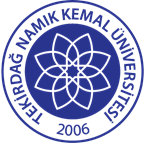 TNKÜ ÇORLU MÜHENDİSLİK FAKÜLTESİ ÇEVRE MÜHENDİSLİĞİSPEKTROFOTOMETRE CİHAZI KULLANMA TALİMATIDoküman No: EYS-TL-307TNKÜ ÇORLU MÜHENDİSLİK FAKÜLTESİ ÇEVRE MÜHENDİSLİĞİSPEKTROFOTOMETRE CİHAZI KULLANMA TALİMATIHazırlama Tarihi:13.04.2022TNKÜ ÇORLU MÜHENDİSLİK FAKÜLTESİ ÇEVRE MÜHENDİSLİĞİSPEKTROFOTOMETRE CİHAZI KULLANMA TALİMATIRevizyon Tarihi:--TNKÜ ÇORLU MÜHENDİSLİK FAKÜLTESİ ÇEVRE MÜHENDİSLİĞİSPEKTROFOTOMETRE CİHAZI KULLANMA TALİMATIRevizyon No:0TNKÜ ÇORLU MÜHENDİSLİK FAKÜLTESİ ÇEVRE MÜHENDİSLİĞİSPEKTROFOTOMETRE CİHAZI KULLANMA TALİMATIToplam Sayfa Sayısı:1Cihazın Markası/Modeli/ Taşınır Sicil NoAquamate Thermo SpectronicKullanım AmacıSpektrofotometrik ölçümlerSorumlusu	Prof.Dr.Lokman Hakan TECER (Bölüm Başkanı)Sorumlu Personel İletişim Bilgileri (e-posta, GSM)lhtecer@nku.edu.tr